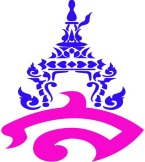 แบบรายงานโครงการ................................................................................จัดทำโดย....................................................................................ปีการศึกษา ๒๕.........แบบฟอร์มรายงานโครงการ๑. ชื่อโครงการ……………………………………………………………………………………………………………………..๒.ผู้รับผิดชอบโครงการ...................................................................................................................... ๓. กลุ่มสาระการเรียนรู้ที่รับผิดชอบ................................................................................................... ๔.วันเวลา........................................................................................................................................... ๕.สถานที่จัดโครงการ............................................................................................................................. ๖.วัตถุประสงค์..............……………………………………………………………………………………………………………………………………………………………..………………………………………………………………………………………………………………………………………………………………………………………………………………………………………………………………………………..๗.งบประมาณ/ปีงบประมาณ พ.ศ. แหล่งงบประมาณ๘.ผู้เข้าร่วมโครงการ……………………………………………..๙.ผลการประเมินโครงการ / กิจกรรม๙.๑	ผลการประเมินโครงการ / กิจกรรม(สอดคล้องวัตถุประสงค์/มาตรฐาน และประเด็นพิจารณา)     ๑๐.สรุปข้อเสนอแนะของผู้ตอบแบบประเมิน๑๑.จุดแข็งของโครงการ ๑๒.จุดอ่อน /ปัญหาอุปสรรคของโครงการหลักฐานประกอบการรายงานผลการจัดโครงการ	๑)	แบบรายงานผลการจัดโครงการ 	๒)	ภาพประกอบการจัดโครงการ / กิจกรรม	๓)	รายชื่อผู้เข้าร่วมโครงการ	๔)	คำสั่งแต่งตั้งคณะกรรมการ /รายชื่อคณะกรรมการดำเนินงาน	๕)	จดหมายเชิญวิทยากร (ถ้ามี)	๖)	รายงานการประชุม(ถ้ามี)	๗)	เอกสาร / ประกอบการอบรม/ประชุม/สัมมนา (กรณีที่เป็นโครงการบริการวิชาการ จะต้องมีหลักฐานข้อนี้)	๘)	เอกสาร/หลักฐาน อื่นที่เกี่ยวข้อง ระบุ	หมายเหตุ	๑)  ทุกโครงการจะต้องมีหลักฐานลำดับที่ ๑–๔๒)  ขอความอนุเคราะห์รายงานทุกโครงการ/กิจกรรมหลังจากการจัดกิจกรรมเสร็จสิ้นแล้ว ภายใน ๑๕ วัน ในระบบ E-office  แหล่งบประมาณ	จำนวนที่ได้รับ(บาท)ใช้จริง(บาท)เหลือ(บาท)รวม